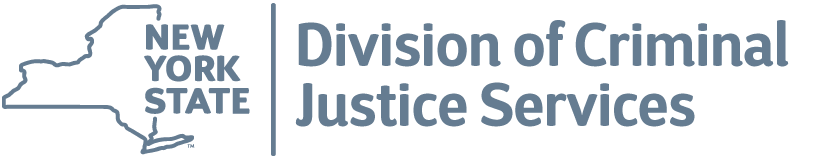 ATTACHMENT ALAW ENFORCEMENT ACCREDITATION ASSESSOR APPLICATIONPLEASE COMPLETE ELECTRONICALLY FOR LEGIBILITYEmployment HistoryQualificationsWhich of the following qualification(s) do you meet as outlined on pages 6 and 7 of the Request for Applications?  (Although only one is needed to qualify, please mark an X in all that apply.)Minimum three (3) years’ experience as a sworn law enforcement officer or five (5) years’ experience as a civilian and has worked directly on the NYS Law Enforcement Accreditation Program for at least two (2) years.      Minimum of one (1) year experience as the agency program manager, inclusive of the time during which there was a successful assessment of the applicant’s law enforcement agency.      Minimum of one (1) year experience as the chief law enforcement officer or has direct supervisory/managerial oversight of the accreditation program.       Currently active on the DCJS assessor list and previously approved by the council.       Professional ReferencesCurrently employed applicants must list the chief law enforcement officer (or their designee).  Retired applicants must provide a former supervisor.  OPS program staff reserves the right to contact the people listed on this application.Additional InformationApplicant Signature: ___________________________________	Chief Law Enforcement Officer (or designee):Signature: ________________________________    Name and Rank:      (For currently employed applicants, a designee should be used only if the chief law enforcement officer is not available to sign.  Retired applicants should make every attempt to secure the signature of a previous supervisor.)Date (MM/DD/YYYY):      Use an X to indicate which position(s) you are applying for.  Assessor            Team Leader           Compliance Auditor       Use an X to indicate which position(s) you are applying for.  Assessor            Team Leader           Compliance Auditor       Retired?   YES               NO           Retired?   YES               NO           Name        Social Security #        Agency Name/Address (Active or Retired from)County      Phone #      E-Mail Address:       Home AddressHome Phone #      Cell Phone #      E-Mail Address:       Dates (M/YYYY)Name of AgencyHighest Rank AttainedNo. of Full Time Officers      to            to            to      NameAgencyPhonePlease summarize your experience as it pertains to the accreditation program (e.g. duties related to program management, administrative oversight, etc.) and how long you’ve been involved with the program.  (The box will expand as you type.)List special accomplishments/other information to consider (e.g. FBI National Academy, awards and commendations, college teaching experience, interpersonal relations).  (The box will expand as you type.)Please indicate if there are any restrictions on your availability so we have it on file for scheduling purposes:How would you prefer to be contacted for assignments? (Indicate preferred phone number and email address to be used.)      **TO BE COMPLETED ONLY IF YOU ARE APPLYING FOR TEAM LEADER OR COMPLIANCE AUDITOR**Briefly describe any organizational, managerial, and writing experience you have which was not mentioned elsewhere in the application.  If you are a FIRST-TIME applicant for one of these positions, please attach a writing sample.**FOR CURRENT ASSESSORS ONLY**Please list all the roles you have fulfilled with regard to assessments (assessor, team leader and/or compliance auditor).